                                                                                                                                                                                                                                                   AvizatMINISTERUL EDUCAŢIEI                                                                                                                                                                                     Director,        UNITATEA DE ÎNVĂȚĂMÂNT:_______________________________________________________;                                             PROFESOR: _______________________________________________________________;                                                                      DISCIPLINA: MATEMATICĂ;CLASA : a VI-a;                                                                                                                                                                                                 CONFORM PROGRAMEI APROBATĂ DE: O.M.E.N. NR. 3393/28.02.2017;                                                                           AN ȘCOLAR: 2023-2024MANUAL: MATEMATICĂ CLASA a VI-a, BUCUREȘTI, EDITURA BOOKLET, 2023PLANIFICARE ANUALĂNumăr total ore: 34 săptămâni x 4 ore = 136 (36 săptămâni – 1 Școală Altfel – 1 Săptămâna verde = 34)*Orele la dispoziția  profesorului sunt necesare pentru a compensa orele din zilele  în care sunt sărbători legale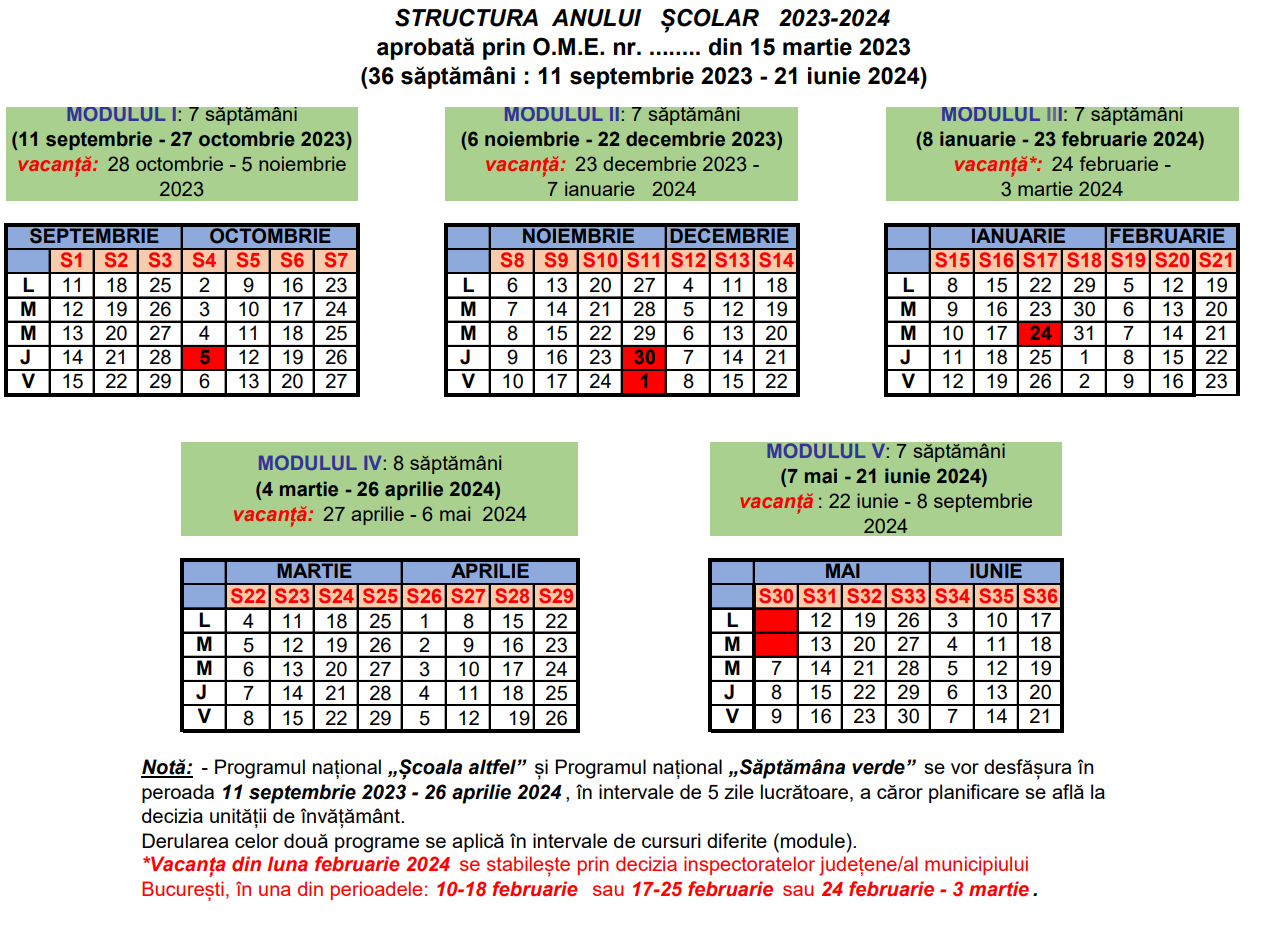 PLANIFICARE PE CAPITOLECompetențe generaleCompetențe specifice și exemple de activități de învățareSunt scrise in manual- le luati de acoloNr. crt.Unitatea de învățareTOTAL140 ore*1.2.3.4.5.6.*Evaluare inițială/recapitulareMulțimi. Mulțimea numerelor naturale Rapoarte. Proporții Mulțimea numerelor întregiMulțimea numerelor raționaleNoțiuni geometrice fundamentaleTriunghiulRecapitulare finalăOre la dispoziția profesorului* 618172020172684Total136Unitatea de învățareCompetențe specificeConținuturiNr.oreSăptămânaObservațiiRecapitulareși consolidare ( 6 ore)1. Operații cu numere naturale și numere raționale pozitive2. Divizibilitate. Metode de rezolvare a unor probleme. Aflarea unui termen necunoscut3. Evaluare inițială/discutare test inițial222S1S1S21. Mulțimi. Mulțimea numerelor naturale ( 18 ore)1.12.13.14.15.16.11. Descriere, notații, reprezentări; mulțimi numerice/nenumerice; relația dintre un element și o mulțime;2. Relații între mulțimi3. Mulțimi finite, cardinalul unei mulțimi finite; mulțimi infinite, mulțimea numerelor naturale4. Operații cu mulțimi: reuniune, intersecție, diferență5. Descompunerea numerelor naturale în produs de puteri de numere prime6. Determinarea celui mai mare divizor comun (c.m.m.d.c.) și a celui mai mic multiplu comun (c.m.m.m.c.); numere prime între ele7. Proprietăți ale divizibilității în ℕ :, unde  ; şi  ⇒ , unde  ;a|b şi a|c ⇒ a (b ± c), unde a,b,c∈ ;|bc şi 1  a|c, unde a,b,c∈.8. Exerciții recapitulative  și evaluare12232323S2S2- S3S3S3-S4S4S5S5-S6S6Unitatea de învățareCompetențe specificeConținuturiNr.oreSăptămânaObservații2.  Rapoarte.     Proporții (17 ore)1.22.23.24.25.26.21. Rapoarte2. Proporții; proprietatea fundamentală a proporțiilor; determinarea unui termen necunoscut dintr-o proporție3.  Proporții derivate4. Șir de rapoarte egale5. Mărimi direct proporționale 6. Mărimi invers proporționale7. Regula de trei simplă8. Elemente de organizare a datelor; reprezentarea datelor prin grafice în contextul proporționalității; reprezentarea datelor cu ajutorul unor softuri matematice9. Probabilități10. Exerciții recapitulative  și evaluare122222123S7S7-S8S8-S9S9-S10S10-S11S11-S12S12 S13S14-S153. Mulțimea numerelor întregi (20 ore)1.32.33.34.35.36.31. Mulțimea numerelor întregi; opusul unui număr întreg; reprezentarea pe axa numerelor; modulul unui număr întreg; compararea și ordonarea numerelor întregi2. Adunarea numerelor întregi, proprietăți3. Scăderea numerelor întregi4. Înmulțirea numerelor întregi, proprietăți5. Împărțirea numerelor întregi când deîmpărțitul este multiplu al împărțitorului6. Puterea cu exponent număr natural a unui număr întreg nenul; reguli de calcul cu puteri7. Ordinea efectuării operațiilor și folosirea parantezelor8. Ecuații în mulțimea numerelor întregi9. Inecuații în mulțimea numerelor întregi10. Probleme care se rezolvă cu ajutorul ecuațiilor/inecuațiilor în contextul numerelor întregi11. Exerciții recapitulative  și evaluare22121122133S15-S16S16-S17S17S18 S19S19 S20  S21S22S22-S23S24- S25Unitatea de învățareCompetențe specificeConținuturiNr.oreSăptămânaObservații4. Mulțimea numerelor raționale(20 ore)1.42.43.44.45.46.41. Număr rațional; mulțimea numerelor raționale; reprezentarea numerelor raționale pe axa numerelor, opusul unui număr rațional; modulul; compararea și ordonarea numerelor raționale2. Adunarea numerelor raționale; proprietăți; scăderea numerelor raționale3. Înmulțirea numerelor raționale; proprietăți4. Împărțirea numerelor raționale5. Puterea cu exponent număr întreg a unui număr rațional nenul; reguli de calcul cu puteri6. Ordinea efectuării operațiilor și folosirea parantezelor7. Ecuații de tipul:,  ,  , (), ax + b = c , unde a, b și c sunt numere raționale8. Probleme care se rezolvă folosind ecuațiile9. Exerciții recapitulative  și evaluare221113343S25-S26S26-S27S27S28S28S28-S29S29S31S325.  Noțiuni geometrice fundamentale         (17 ore)1.52.53.54.55.56.51. Unghiuri opuse la vârf, congruența lor; unghiuri formate în jurul unui punct, suma măsurilor lor; unghiuri suplementare, unghiuri complementare2. Unghiuri adiacente; bisectoarea unui unghi, construcția bisectoarei unui unghi3. Drepte paralele (definiție, notație, construcție intuitivă prin translație); axioma paralelelor; criterii de paralelism (unghiuri formate de două drepte paralele cu o secantă); aplicații practice în poligoane și corpuri geometrice4. Drepte perpendiculare în plan (definiție, notație, construcție); oblice; aplicații practice în poligoane și corpuri geometrice; distanța de la un punct la o dreaptă; mediatoarea unui segment; construcția mediatoarei unui segment; simetria față de o dreaptă5. Cercul   5.1.Cerc :definiție, construcție. Elemente în cerc: centru, rază, coardă, diametru, arc de cerc; unghi la centru; măsuri   5.2. Pozițiile unei drepte față de un cerc; pozițiile relative a două cercuri6. Exerciții recapitulative  și evaluare2233223S7S8S9-S10S10-S12S13S14S15-S16Unitatea de învățareCompetențe specificeConținuturiNr.oreSăptămânaObservații6.Triunghiul (26 ore)1.62.63.64.65.66.61. Triunghiul: definiție, elemente; clasificare; perimetru; suma măsurilor unghiurilor unui triunghi; unghi exterior unui triunghi, teorema unghiului exterior2. Construcția triunghiurilor. Inegalități între elementele triunghiului 3. Linii importante în triunghi4. Congruența triunghiurilor    4.1. Criterii de congruență a triunghiurilor    4.2. criteriile de congruență a triunghiurilor dreptunghice5. Metoda triunghiurilor congruente6. Proprietăți ale triunghiului isoscel7. Proprietăți ale triunghiului echilateral8. Proprietăți ale triunghiului dreptunghi9. Exerciții recapitulative  și evaluare33212232233S15-S16S18-S19   S19-S20S20S21S22S23-S24 S24-S25S25-S26S26-S27S28-S29Recapitulare finală1. Mulțimi; divizibilitate2. Proporționalitate 2. Operații cu numere întregi3. Operații cu numere raționale4.Congruența triunghiurilor22112S33S33S34S34S34Orele la dispoziția  profesorului4S11,S30